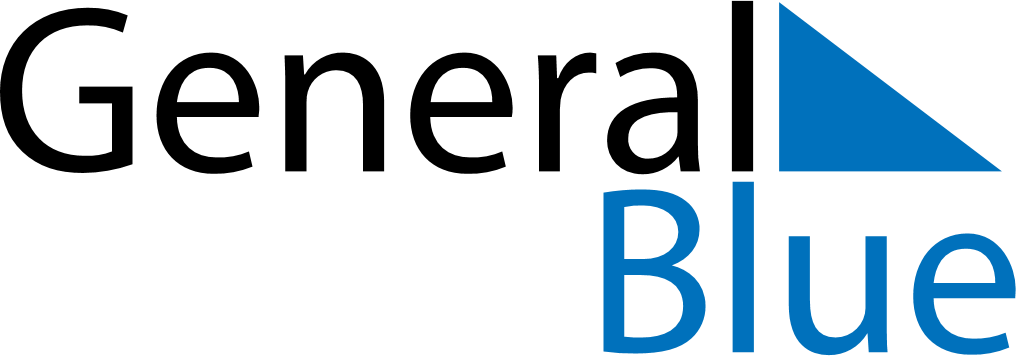 August 2020August 2020August 2020August 2020BoliviaBoliviaBoliviaMondayTuesdayWednesdayThursdayFridaySaturdaySaturdaySunday112Agrarian Reform Day34567889Independence Day10111213141515161718192021222223242526272829293031